The nominee must be a current member of AICCM.All sections of this form must be completed for this nomination to be valid.This award recognises a student conservator who has high academic achievement and made a contribution to the conservation profession. Nominee detailsName of nomineePlace of studyContact phone number and/ or email addressSelection CriteriaPlease describe how the nominee has met the selection criteria.A current member of AICCM.Actively involved in the conservation profession.High academic achievement.Has actively contribute to the conservation profession.Additional comments 	Please make any additional comments in support of this nomination. Submission detailsPlease return this completed form and any support material to AICCM Secretariatsecretariat@aiccm.org.au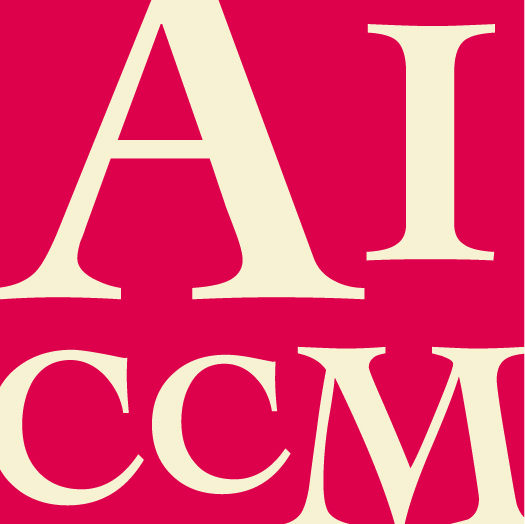 Student Conservator of the Year AwardNOMINATION FORM  